آگهي فراخوان پروژه پژوهشي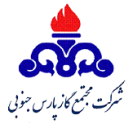 شركت مجتمع گاز پارس جنوبي در نظر دارد اجراي پروژه پژوهشي با عنوانو مشخصات زير رابه مجري واجد شرايط كه موافقت قطعي انجام فعاليت هاي پژوهشي در زمينه هاي مربوط به دانشگاهها، موسسات تحقيقاتي و پژوهشي، مراكز رشد، پارك هاي علم و فناوري و ساير مراكز تحقيقاتي قانوني كه حسب مورد توسط وزارت علوم، تحقيقات و فناوري، معاونت علمي و فناوري رياست جمهوري، و وزارت بهداشت، درمان و آموزش پزشكي) كسب نموده است، واگذار نمايد.توضيحات مهم :كليه مراكز پژوهشي كه توانايي انجام اين پروژه را دارند، پس از مطالعه RFPآن، فرم پرسشنامه پيشنهاد پروژه پژوهشي را تكميل نموده و ضمن بارگزاری در سامانه ساتع، آن را به صورت پاکت سربسته مهر و موم شده،و با ذکر مشخصات كامل پروژه برروی پاکت(شامل: نام پروژه، نام پیشنهاد دهنده، مهلت ارسال پیشنهاد)نیز، حداكثر تا پايان وقت اداري 03/06/1400به نشاني مندرج در جدول فوق، ارسال و بصورت همزمان نيز، طي مكاتبه اي با واحد پژوهش و فناوري مجتمع گاز پارس جنوبي، ضمن اعلام ارسال پروپوزال، رسيد پستي را قبل از اتمام مهلت ياد شده، فكس نمايند.1.1. فراخوان پروژههای پژوهشی از طریق سایت اینترنتی مديريت پژوهش و فناوري شرکت ملی گاز ایران، مجتمع گاز پارس جنوبیو سامانه ساتع(سامانه اجرایی تقاضا و عرضه پژوهش و فناوری – پیرو بند ح تبصره 9 قانون بودجه سال 1399 کل کشور) انجام می گیرد.2.1. تمامی مراكز پژوهشی می بایست ضمن در اختیار داشتن کد فعال در سامانه ساتع، نسبت به بارگزاری فرم تکمیل شده پرسشامه پيشنهاد پروژه پژوهشي در سامانه اقدام نمایند.لازم به ذکر است تمامی مراحل، از تائید، پرداخت و خاتمه پروژه، از طریق این سامانه انجام می شود.3.1. عدم رعایت موارد مطابق بند 1 توضیحات مهم (بارگزاری پرسشنامه تکمیل شده پيشنهاد پروژه پژوهشي در سامانه ساتع و همچنین ارسال بصورت پاکت سربسته بهمراه درج مشخصات پروژه بر روی پاکت)، پیشنهاد ارسالی را باطلو ردمی نماید.تمام صفحات فرمهاي تكميل شده پرسشنامه پيشنهاد پژوهشي،توسط صاحب/صاحبان امضاء مجاز، مهر و امضا گرديده و در پاكت سربستهارسال گردد.كليه قسمتهاي فرم پرسشنامه پيشنهاد پروژه پژوهشي، ميبايست به نحو مناسب و كامل تكميل شده و فاقد هرگونه ابهامي باشد. بديهي است به فرمهاي ناقص و فاقد شماره تلفن، آدرس دقيق و ... ترتيب اثر داده نشده و از روند بررسي حذف خواهند گرديد.هزينه انجام پروژه پژوهشي مي بايست مطابق با دستورالعمل تعيين حق الزحمه عوامل تخصصي خدمات پژوهشي در پروژه هاي پژوهشي بالادستي ميدان محور و پايين دستي تقاضا محور صنعت نفت –سال 1399، ابلاغي از سوي معاونت مهندسي، پژوهش و فناوري، محاسبه و در پروپوزال گنجانده شود.مسئوليت هرگونه نقص يا اشتباه در محاسبه هرينههاي پروژه (مطابق بند 4 ) برعهده تكميلكننده/كنندگان فرم ميباشد.از تغيير شكل فرم پرسشنامه پيشنهاد پروژه پژوهشي، خودداري گردد.اين شركت در رد يا قبول پيشنهاد ارسالي و همچنين انتخاب پيشنهاد برتر از بين پيشنهادات مشابه، مختار ميباشد.هيچگونه تعهدي براي اين شركت بابت هزينه تدوين پيشنهاد پروژه يا ساير هزينههاي جانبي، وجود نخواهد داشت.در صورت نياز و درخواست اين شركت، پيشنهاددهندگان ميبايست جهت ارائه توضيحات تكميلي، در اين شركت حضور يابند.عنوان پيشنهادات ارسالي بايد با عنوان اعلام شده در فراخوان يكي باشد.جهت تسريع در روند بررسي پيشنهادهاي پژوهشي، آگاهي از موارد فوق جهت ارسال پيشنهادها، الزامي بوده و عدم رعايت اين الزامات توسط پيشنهاد دهنده/دهندگان، موجب سلب مسئوليت اين شركت از بررسي پيشنهادات خواهد شد.                                                                                                                                پژوهش و فناوري                                                                                                                                 شركت مجتمع گاز پارس جنوبيعنوان پروژهامکان سنجی و اجرای روش های جدید استفاده مجدد از پساب خروجی فاضلاب بهداشتی در پالایشگاه پنجماهداف پروژهنتخاب روش مناسب جهت تصفيه پساب بهداشتي براي رسيدن به استانداردهاي مورد نظرقابليت استفاده مجدد از پساب بهداشتي براي مصارف كشاورزيتهيه اسناد مناقصه جهت پيمان سپاريچكيده پروژه:با نظر به اينكه مدت زمان زيادي از طراحی و احداث تصفیه خانه پساب بهداشتی پالایشگاه پنجم گذشته است و در حال حاضر  پیشرفت های زيادي در این زمینه صورت پذیرفته است انتظار می رود که با بكارگيري روش های نوین، کیفیت پساب خروجی بهبود یافته و برای مصارف كشاورزي مورد بهره برداری قرار گیرد. پروژه مذکور در نظر دارد تا مشکلات و معایب موجود در راهبری تصفیه خانه و اقدامات صورت گرفته بررسي شود و بر توجه به آنالیز خوراک و خروجی پساب ، فرايند مناسب براي تصفيه پساب بهداشتي جهت مصارف كشاورزي ارائه گردد.چكيده پروژه:با نظر به اينكه مدت زمان زيادي از طراحی و احداث تصفیه خانه پساب بهداشتی پالایشگاه پنجم گذشته است و در حال حاضر  پیشرفت های زيادي در این زمینه صورت پذیرفته است انتظار می رود که با بكارگيري روش های نوین، کیفیت پساب خروجی بهبود یافته و برای مصارف كشاورزي مورد بهره برداری قرار گیرد. پروژه مذکور در نظر دارد تا مشکلات و معایب موجود در راهبری تصفیه خانه و اقدامات صورت گرفته بررسي شود و بر توجه به آنالیز خوراک و خروجی پساب ، فرايند مناسب براي تصفيه پساب بهداشتي جهت مصارف كشاورزي ارائه گردد.خلاصه شرح درخواستيانجام مطالعات کتابخانه ای در مورد روش هاي جديد و بهينه تصفيه و گندزدايي پساب بهداشتيجمع آوري تجارب واحد بهرهبرداري و مشکلات و معایب راهبری تصفیه خانهجمع آوري داده هاي عملياتي و آزمایشگاهی واحد تصفیه خانه پساب بهداشتیآنالیز خوراک و پساب خروجی از تصفیه خانهانتخاب فرايند مناسب براي تصفيه پساب بهداشتي جهت رسيدن به استانداردهاي مصارف كشاورزيتهيه اسناد مناقصه جهت پيمان سپاري براي انتخاب روش مناسب تصفيه (ارائه نقشه طراحي طرح پيشنهادي، ساخت پايلوت نيمه صنعتي، ...)مدارك مورد نيازجهت اعلام آمادگيسوابق تيم اجرايي مرتبط با موضوع فراخوانمستندات موجود مربوط به تشويق نامه ها و رضايت نامه هاي كارفرمايان قبلي در خصوص كيفيت كار، كفايت نفرات كليدي، تحقق اهداف و رعايت برنامه زمانبنديگواهي نامه قطب پژوهشي مرتبط با موضوع (اخذ شده از دبيرخانه شوراي عالي قطبهاي پژوهشي وزارت نفت )دارا بودن مجوز هاي لازم از سازمان حفاظت محيط زيستموافقت قطعي انجام فعاليت هاي پژوهشيمهلت ارسال مستنداتحداكثر تا پايان وقت اداري مورخ 03/06/1400معيارهاي ارزيابي فنيآدرس پستي محل تسليم اعلام آمادگي و اسناد تكميل شده جهت ارزيابياستان بوشهر- شهرستان عسلويه- شركت مجتمع گاز پارس جنوبي- فازهاي 2و3- ساختمان مركزي- طبقه چهارم، اداره پژوهش و فناوري-  صندوق پستي 311/75391تلفن و فاكس:تلفن:   07731312456                                   فكس:  07731312469